Конспект занятия по познавательному развитию в группе раннего возраста «К нам пришла весна»Воспитатель: Копытова Т.И.Цель: развитие познавательной активности детей в процессе ознакомления с весенними явлениями в природе.Программные задачи:- Формировать у детей представление о временах года.- Закрепить знания о приметах прихода весны.- Развивать речь, внимание, память, мыслительные операции, наблюдательность и интерес к экспериментальной деятельности.- Воспитывать интерес к познанию окружающего мира, желание помочь окружающим.Материал к занятию: макет солнца, туча, пластилин, контурное изображение луж, коробка с корабликами, таз с водой.Предварительная работа: 1. Наблюдения и беседы на прогулке. 2. Подвижные игры «Ручеёк», «Не промочи ноги».3. Рассматривание альбома «Весна». 4. Чтение стихов, закличек о весне.Интегрируемые области: речевое развитие, физическое развитие, художественно-эстетическое развитие.Виды деятельности: познавательная, двигательная, восприятие художественной литературы и фольклора.Ход занятия:Игра-приветствие «Наши умные головки»Наши умные головки, Будут думать много, ловко. Ушки будут слушать, Ротик четко говорить. Ручки будут хлопать, Ножки будут топать. Спинки выпрямляются, Друг другу улыбаемся.- Ребята послушайте стишок:Рыхлый снег на солнце таетВетерок в ветвях играетЗвонче птичьи голосаЗначит к нам пришла …-Весна-Правильно ребята - весна. А что происходит в природе весной? Какая она весна?- С приходом весны на улице становится теплее. Птички прилетают. Ярче светит солнце, греет землю и от этого тает снег. Вся природа оживает, просыпается от зимнего сна.-Что - то сегодня солнышко не видно, давайте его поищем.(Ищем солнышко, оно спряталось за тучей)-Где солнышко спряталось?-За тучей.-Как мы прогоним тучу?-Подуем на неё.«Дыхательная гимнастика»:Подуем на плечикоПодуем на другоеПодуем на животикКак трубочка наш ротикНу, а теперь на тучкуПусть тучка улетает.-Вот и улетела наша тучка, но солнышко почему – то не греет. Как вы думаете, почему?-Правильно, лучиков у него нет.-Из чего можно сделать лучики?-Из пластилина.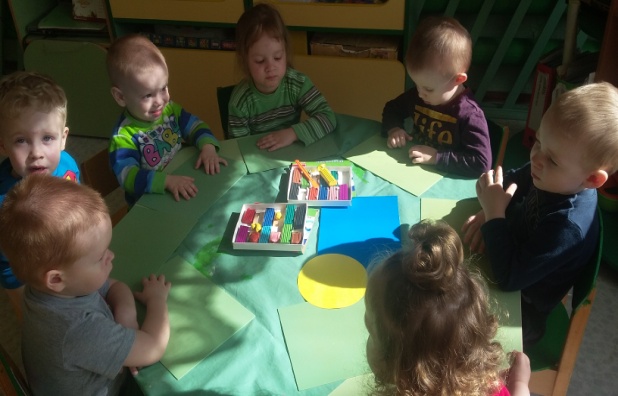 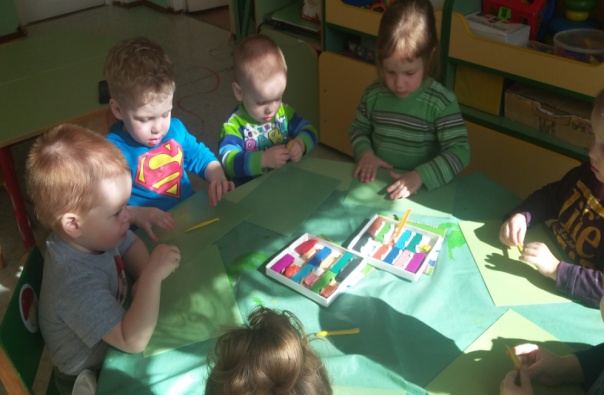 «Игры с пластилином»Каждый ребёнок делает из пластилина лучик солнышку.Протянуло солнышкоЛучики своиНа моё окошечкоВ весенние деньки.-Какое солнышко у нас получилось?-Весёлое, тёплое, лучистое, ласковое. Оно засветило ярко – ярко для вас ребятки. Солнышко говорит вам спасибо.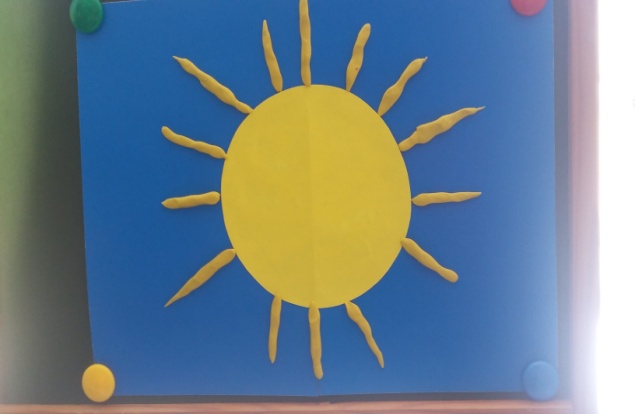 (Солнышко прикрепляем на доску, вместе с лучиками)-Солнышко весну нам подарило, оно греет, нас согревает, снег тает, и появляются на улицах лужи. Ребята, посмотрите сколько луж. А можно ходить по лужам?-Нет.-А почему?-Ноги промочишь и заболеешь.-Правильно.-Давайте будем перепрыгивать через лужи, чтобы не замочить ноги.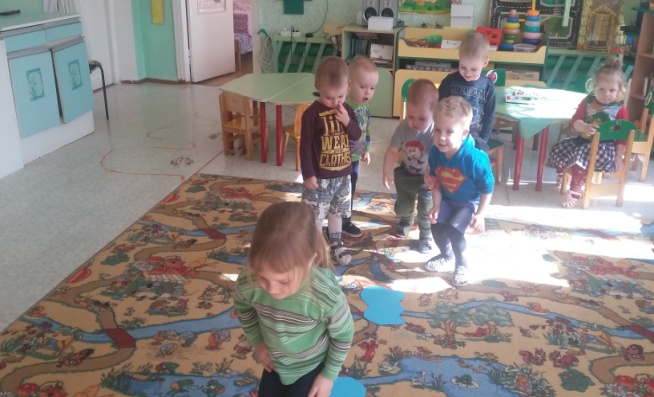 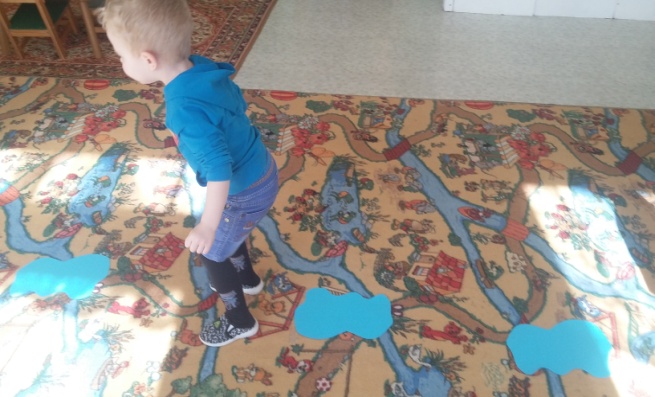 Динамическая пауза «Через лужи». На полу раскладываются вырезанные из прозрачной клеенки маленькие лужи, через которые нужно перепрыгнуть.-Молодцы все справились, никто не намочил ножки.-Ребята пока мы ходили и перешагивали через лужи. Кто то, принёс нам коробочку. Давайте посмотрим, что в ней?-Кораблики.-Из чего сделаны кораблики.-Из бумаги.-А как можно поиграть корабликами?-Запускать их в воду.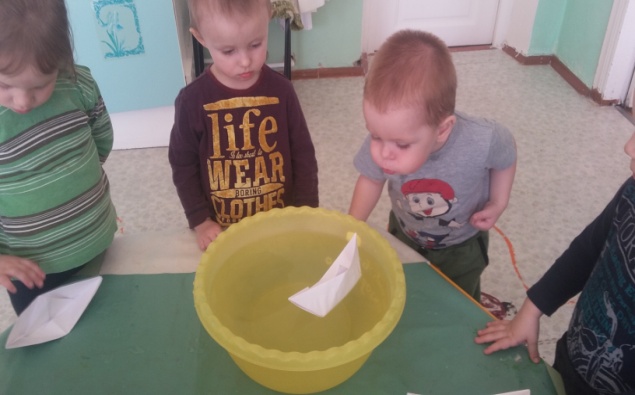 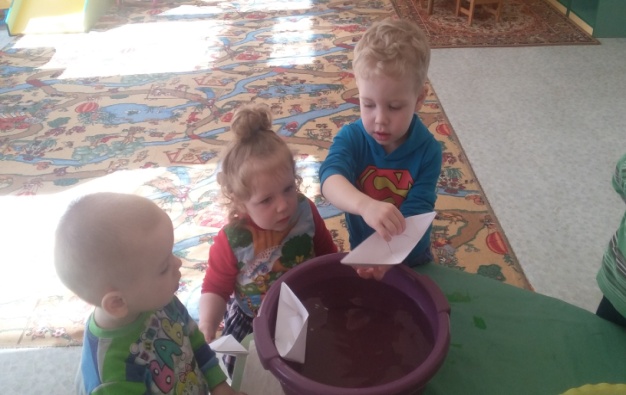 «Игры с водой»- Опускаем кораблики в ёмкость с водой, дуем на них:Ветер по морю гуляетИ кораблик подгоняетОн бежит себе в волнахНа поднятых парусах.Итог:-Какое время года наступило?-Как мы помогли солнышку (ответы детей).-Что нам подарило солнышко?- А давайте поиграем вместе с солнышком.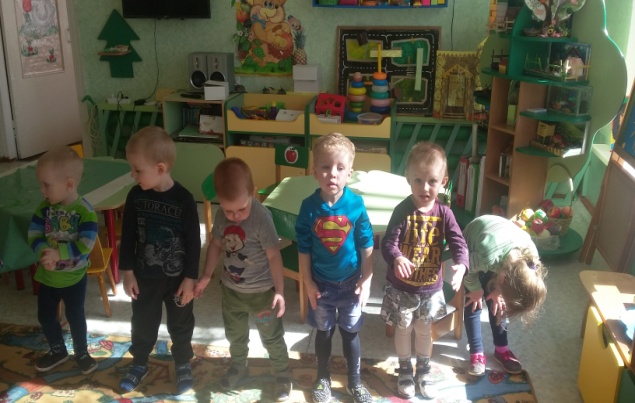 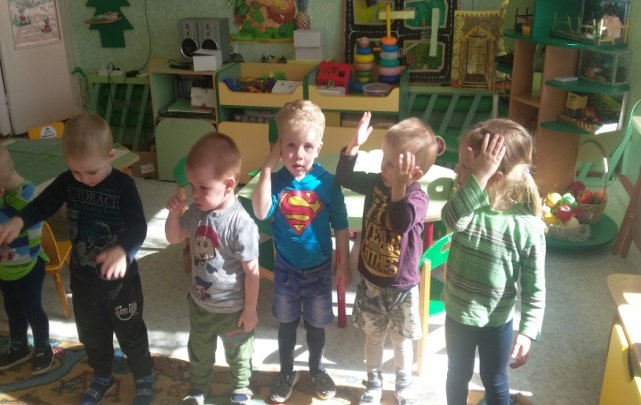 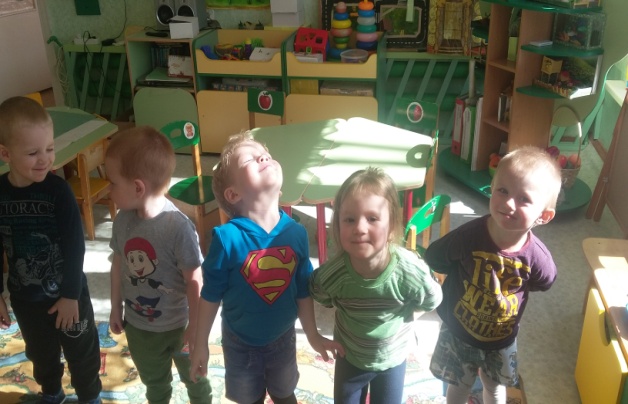 Игровое упражнение «Весна».«Кап – кап – кап» - капель звенит (хлопаем в ладоши),Словно с нами говорит (хлопаем ладошами по коленям)Плачут от тепла сосульки (собираем слёзы в ладошку)И на крышах талый снег (гладим себя по голове)А у всех людей весною, это вызывает смех! (покружились вокруг себя, улыбаемся).